Allegato 3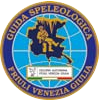 DOMANDA DI ISCRIZIONE Corso teorico-pratico di formazione professionale per il conseguimento dell’abilitazione tecnica all’esercizio dell’attività professionale di Aspirante Guida Speleologica, per l’anno formativo 2017/2018il sottoscritto/a Nome __________________________________________________ Cognome________________________________________________nato/a a _______________________ ( ) il ___/___/_______ e residente a _________________________________________________(_______________) CAP. __________________ Via/fraz. ______________________________________________ C.F. _____________________________________ e-mail ____________________________    recapito telefonico __________________________  A seguito superamento selezione per aspirante guida speleologica anno formativo 2017-18CHIEDE L’iscrizione al corso teorico-pratico di formazione professionale per il conseguimento dell’abilitazione tecnica all’esercizio dell’attività professionale di Aspirante Guida Speleologica, per l’anno formativo 2017/2018.Data ___________ 		       Firma leggibile: ____________________________ In caso di accettazione della domanda si dovrà procedere al pagamento della prima quota del corso pari a € 250,00, presentando copia del pagamento alla prima lezione. Il Costo totale del corso è di € 1000,00 ed è diviso in 4 pagamenti da 250,00 Euro che dovranno essere perfezionati prima della verifica finale per abilitazione.I versamenti andranno effettuati  tramite bonifico bancario intestato a:Collegio delle Guide Speleologiche, Maestri di Speleologia ed Aspiranti Guide Speleologiche del Friuli Venezia Giulia,              Banca Prossima - Filiale 5000 Milano   IBAN: IT05E0335901600100000008609